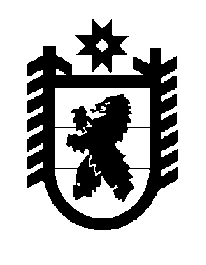 Российская Федерация Республика Карелия    ПРАВИТЕЛЬСТВО РЕСПУБЛИКИ КАРЕЛИЯРАСПОРЯЖЕНИЕот 1 февраля 2019 года № 77р-Пг. Петрозаводск Внести в состав Межведомственной комиссии по вопросам организации отдыха, оздоровления и занятости детей в Республике Карелия 
(далее – Межведомственная комиссия), утвержденный  распоряжением Правительства Республики Карелия от 20 июля 2010 года № 319р-П (Собрание законодательства Республики Карелия, 2010, № 10, ст. 1327; 2011, № 5, ст. 730; № 12, ст. 2097; 2012, № 12, ст. 2314; 2013, № 7, ст. 1364; 2015, 
№ 4, ст. 747; 2016, № 4, ст. 908; № 10, ст. 2233; 2017, № 5, ст. 927; 2018, № 2, ст. 394), следующие изменения:1) включить в состав Межведомственной комиссии следующих лиц:Леонидова Т.В.  – главный специалист Управления по туризму Республики Карелия;Макарова Е.Д.  – председатель Карельской республиканской организации Профсоюза работников народного образования и науки Российской Федерации  (по согласованию);Помазаев А.С. – заместитель начальника отдела Управления Федеральной службы по надзору в сфере защиты прав потребителей и благополучия человека по Республике Карелия (по согласованию);Порочкина Л.Р. – начальник отдела администрации Прионежского муниципального района (по согласованию);  Чивин А.В. – начальник отдела администрации Петрозаводского городского округа (по согласованию);2) указать новые должности следующих лиц:Овчинников А.В. – начальник управления Главного управления Министерства Российской Федерации по делам гражданской обороны, чрезвычайным ситуациям и ликвидации последствий стихийных бедствий 
по Республике Карелия (по согласованию);Сорокин А.Г. – начальник отдела Главного управления Министерства Российской Федерации по делам гражданской обороны, чрезвычайным ситуациям и ликвидации последствий стихийных бедствий по Республике Карелия (по согласованию);3) исключить из состава Межведомственной комиссии Баканчука А.А., Гвоздеву Ю.С., Михалева Н.Н., Пархомук Л.А.  
           Глава Республики Карелия                                                              А.О. Парфенчиков